… MeinSchwester Joh. Maria ist nunschon ungefähr 12 Jahren tod, &meine 20 Jahre alter BruderHindrick ist Seemann, & es gehtIhm, soweit seine Nachrichtenreichen, gut & nach Wunsch.Meine Mutter, mein lieberMann & ich erfreuen uns desbesten Wohlseines, & wurde esuns alle mit der gröβten Freudeerfüllen, ein gleiches auch vonIhnen, theuere Groβmutter, &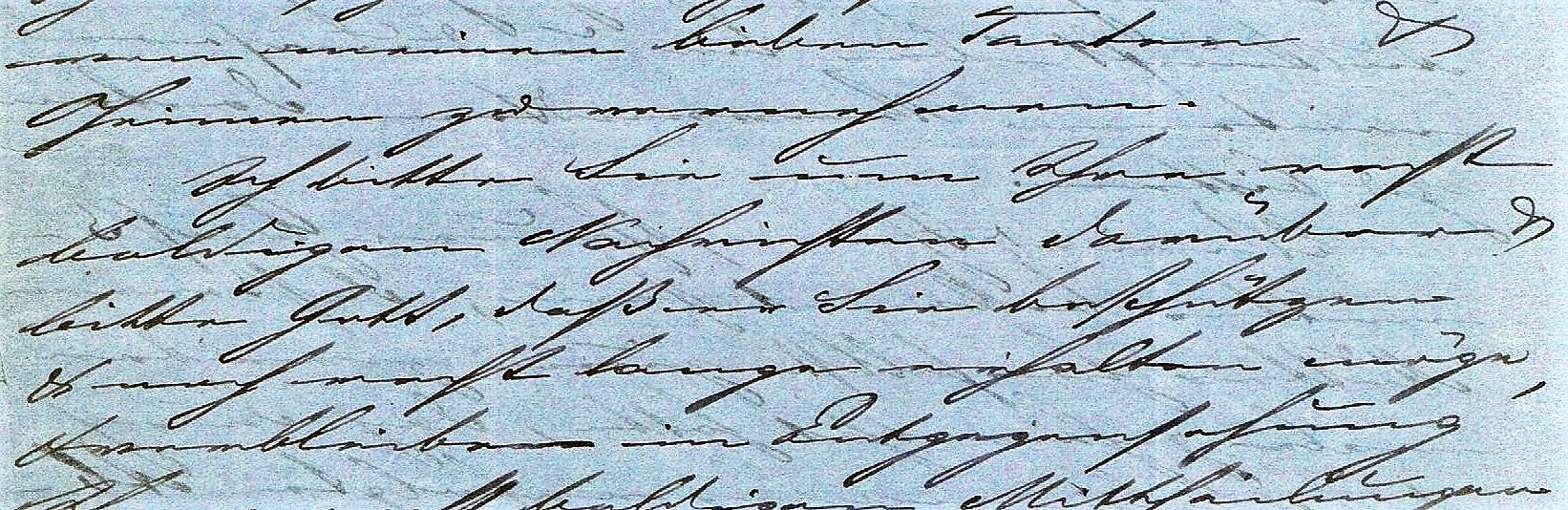 wenn meine lieben Tanten &Ihnen (?) zu manch___ (?).Ich bitte Sie um Ihre rechtbaldigen Nachrichten darüber &bitte Gott, daβ er Sie beschützen& noch recht lange erhalten möge& verbleiben in EntgegensehungIhrer recht baldigen Mittheilungen.Ihre in Liebe & Treue ergebene	Enkelin	Henderika Jacoba Van Veen	Geboren Schubert	Per Adresse der firma	Koch & Vlierboom	in Rotterdam